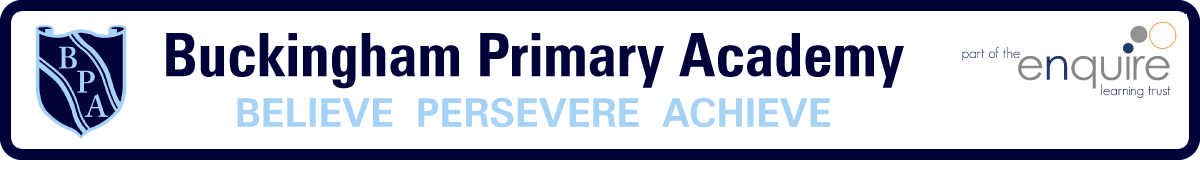 Year 1 Learning Project week 2Enquiry Question - What has changed since your grandparents were young?Year 1 Learning Project week 2Enquiry Question - What has changed since your grandparents were young?Weekly Maths Tasks (Aim to do 1 per day) Weekly Reading Tasks (Aim to do 1 per day)Complete Maths Shed activities●    Compare numbers to 50 using more than, less than and < = > symbols.http://www.hbschool.com/activity/dive_treasure/●    Play on Hit the Button - focus on number bonds to 10https://www.topmarks.co.uk/maths-games/hit-the-buttonNew Bitesize lessons from the BBChttps://www.bbc.co.uk/bitesize/tags/zjpqqp3/year-1-lessons/1Your child should share a book everyday. This can be reading a book aloud everyday or sharing a book with an adult.  ● Listen to a story read: https://www.storylineonline.net   ● Watch Newsround and find out what is happening in the world. What did you find out? Is there anything you need help understanding?  ● You can sign up free for https://www.getepic.com/ where you have access to over 40,000 books for free● Talk about your favourite story and write a book reviewhttps://www.bbc.co.uk/bitesize/articles/zr9jqp3Weekly Spelling / Phonic Tasks (Aim to do 1 per day)Weekly Writing Tasks (Aim to do 1 per day)Play Spelling frame spelling challenges https://spellingframe.co.uk/ Complete spelling shed activities Complete an online phonic game from the following link https://www.topmarks.co.uk/english-games/5-7-years/letters-and-sounds  Spell the days of the week  Spell common exception wordsHow many Year 1 HFW can you read in 5 minutes? Can you beat your score daily?Write instructions to make a bird feeder. Remember to include First, Next, After that, Finallyhttps://www.bbc.co.uk/cbeebies/makes/bird-feederWrite 5 sentences to describe telephones in the past e.g. The candlestick telephone or the push button telephone.New Bitesize lessons from the BBChttps://www.bbc.co.uk/bitesize/tags/zjpqqp3/year-1-lessons/1Weekly PE ChallengeWeekly ‘Around the World’ challengeComplete some go noodle challenges  https://www.gonoodle.com/Create calm and serenity by joining in Cosmic Yoga for children https://www.cosmickids.com/category/watch/ Take a virtual tour of the Arts and Culture museum. Can you recap facts about Claude Monet? Create your own version of a Claude Monet painting. https://artsandculture.google.com/project/monetwasherehttps://artsandculture.google.com/project/monetwashereYear 1 Learning Project week 2 Enquiry Question - What has changed since your grandparents have been young?What sort of phone did our grandparents use?What can you find out about phones and how they have changed?Who was Alexander Bell? What did he invent?Can you name the different types of telephones used in the last 100 years? How are these different to the phones we use today?Can you draw a picture of a phone from over 100 years ago and a phone you use today?  Label them with the materials they are made from. Can you order telephones in chronological order?Can you make a string telephone?Year 1 Science Project week 2String phone project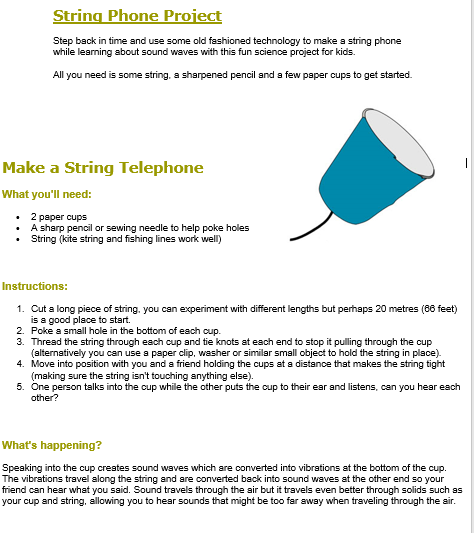 